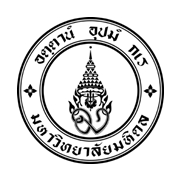 ใบสำคัญรับเงิน(Receipt)										วันที่													Date ………………………………… ข้าพเจ้า ................................................................................................................. Name   .................................................................................................................. ที่อยู่      ..................................................................................................................... Address ................................................................................................................... ได้รับเงินจาก (ชื่อส่วนงาน)	  ........................................................................................................................................................  ตามรายการดังต่อไปนี้   Received From (Name of designated department) ...................................................................................................................ลงชื่อ....................................................ผู้จ่ายเงิน			ลงชื่อ..........................................................ผู้รับเงินSignature         		       Cashier		               Signature                           Receiver                        (........................................................)		                                              (.................................................)            วันที่....................................................			             วันที่......................................................                Date							   Dateหมายเหตุ  แนบสำเนาบัตรประจำตัวประชาชนหรือหนังสือเดินทางของผู้รับเงินพร้อมรับรองสำเนาถูกต้อง    Note	 A Copy of ID card or passport verifying true copy is required              รายการ/Item(s)จำนวนเงิน /Amountจำนวนเงิน /Amountรายการ/Item(s)บาท /Bahtสต./St.ค่า...............................รวมเป็นจำนวนเงิน   (.........................)(Sum Amount (Text)  (..............................................)